Администрация города Дубны Московской области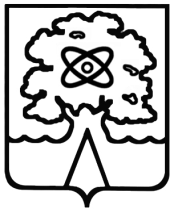 Управление народного образованияМуниципальное бюджетное общеобразовательное учреждение«Гимназия №3 города Дубны Московской области»(Гимназия №3)УТВЕРЖДАЮДиректор Гимназии № 3___________________ И.В. ЗацепаПриказ № 86/01-02 от 30.08.2013П О Л О Ж Е Н И Е об организации получения образования в семейной и других формах в муниципальном бюджетном общеобразовательном учреждении «Гимназия № 3 г. Дубны Московской области»Общие положения1.1  Федеральным законом от 29 декабря 2012 г. № 273-ФЗ «Об образовании в Российской Федерации» (далее - Федеральный закон) предусмотрены различные формы получения образования и обучения с учетом потребностей и возможностей личности. Частью 2 статьи 63 Федерального закона установлено, что общее образование может быть получено как в организациях, осуществляющих образовательную деятельность, так и вне их. Вне организаций, осуществляющих образовательную деятельность, образование и обучение предусмотрено в семейной форме (для учащихся 1-9 классов) и в форме самообразования (для учащихся 10-11 классов).1.2  Форма получения общего образования и форма обучения по конкретной основной общеобразовательной программе определяются родителями (законными представителями) несовершеннолетнего обучающегося. При выборе родителями (законными представителями) несовершеннолетнего обучающегося формы получения общего образования и формы обучения учитывается мнение ребенка (часть 4 статьи 63 Федерального закона).1.3 Для всех форм получения образования в пределах конкретной общеобразовательной программы действует федеральный государственный образовательный стандарт общего образования.II. Семейная форма получения образования2.1 Семейная форма образования – это целенаправленная организация деятельности обучающегося по овладению знаниями, умениями, навыками и компетенциями, приобретению опыта деятельности, развитию способностей, приобретению опыта применения знаний в повседневной жизни и формированию у обучающегося мотивации получения образования в течение всей жизни.2.2 В соответствии с частью 4 статьи 17 и п.2 части 3 статьи 44 273-ФЗ обучающиеся могут перейти на семейную форму получения образования по заявлению родителей (законных представителей) на ступени начального общего и основного общего образования. В соответствии с частью 5 статьи 63 273-ФЗ родители (законные представители) обучающегося информируют об этом городское управление народного образования.2.3 Статьей 43 Конституции Российской Федерации гарантированы общедоступность и бесплатность образования в государственных или муниципальных образовательных учреждениях. Родители (законные представители), выбирая получение образования в семейной форме, отказываются от получения образования в гимназии (выбывают на основании заявления о выборе семейной формы обучения и приказа директора) и принимают на себя, в том числе, обязательства, возникающие при семейной форме получения образования (вне гимназии).2.4 В соответствии с частью 4 статьи 17 и пунктом 2 части 3 статьи 44 Федерального закона ребенок, получающий образование в семейной форме, по решению его родителей (законных представителей) с учетом его мнения на любом этапе обучения вправе продолжить его в любой иной форме, предусмотренной Федеральным законом, либо использовать право на сочетание форм получения образования и обучения.2.5 Обучающиеся в форме семейного образования в соответствии с частью 3 статьи 34 Федерального закона имеют право пройти промежуточную и государственную итоговую аттестацию в гимназии. Указанные лица, не имеющие основного общего или среднего общего образования, вправе пройти экстерном промежуточную и государственную итоговую аттестацию бесплатно.2.6 В соответствии со статьей 28 Федерального закона при получении общего образования в форме семейного образования, гимназия несёт ответственность только за организацию и проведение промежуточной и итоговой аттестации.2.7 В гимназии принят локальный акт «Порядок организации промежуточной и (или) государственной итоговой аттестации экстернов», утвержденный приказом №3б от 10.01.2013г., регламентирующий порядок организации и прохождения промежуточной и государственной итоговой аттестации, в том числе экстернами.2.8 Обучающиеся по образовательным программам начального общего, основного общего образования в форме семейного образования, не ликвидировавшие в установленные сроки академической задолженности, продолжают получать образование в гимназии (часть 10 статьи 58 Федерального закона) [Зачисление в образовательную организацию лица, находящегося на семейной форме для продолжения обучения в образовательной организации осуществляется в соответствии с Порядком приема в общеобразовательные учреждения, утвержденным приказом Минобрнауки России от 15 февраля 2012 г. № 107]. Академической задолженностью признаются неудовлетворительные результаты промежуточной аттестации по одному или нескольким учебным предметам, курсам, дисциплинам (модулям) образовательной программы или непрохождение промежуточной аттестации при отсутствии уважительных причин.2.9 Родители (законные представители) несовершеннолетнего обучающегося, обеспечивающие получение обучающимся обучения в форме семейного образования, обязаны создать условия обучающемуся для ликвидации академической задолженности и обеспечить контроль за своевременностью ее ликвидации (часть 4 статьи 58 Федерального закона).2.10. Учитывая целостность образовательного процесса, взаимосвязь обучения и воспитания, гимназия предлагает обучающимся по семейной форме обучения возможность осваивать дополнительные образовательные программы, в том числе в системе дополнительного платного образования, а также в случае необходимости консультации педагога-психолога, социального педагога. Указанная помощь, в том числе, помощь обучающимся в составлении индивидуального учебного плана, в случае необходимости обучающимся в семейной форме может быть оказана психологами, педагогами-психологами организаций, осуществляющих образовательную деятельность, в которых такие дети проходят аттестацию, либо в центрах психолого-педагогической, медицинской и социальной помощи.III. Самообразование3.1 Выбирая форму самообразования (для учащихся 10-11 классов), родители (законные представители) отказываются от получения образования в гимназии и принимают на себя обязательства, возникающие при данной форме получения образования.3.2. При выборе формы самообразования своим детям родители (законные представители) информируют об этом выборе городское управление народного образования (часть 5 статьи 63 Федерального закона).3.3 При получении общего образования в форме самообразования гимназия несёт ответственность только за организацию и проведение промежуточной и итоговой аттестации. Указанные лица, не имеющие основного общего или среднего общего образования, вправе пройти экстерном промежуточную и государственную итоговую аттестацию бесплатно в соответствии с Порядком организации промежуточной и (или) государственной итоговой аттестации экстернов.3.4. Обучающиеся по образовательным программам среднего общего образования в форме самообразования, не ликвидировавшие в установленные сроки академической задолженности, продолжают получать образование в гимназии (часть 10 статьи 58 Федерального закона) [Зачисление в гимназию лица, находящегося на самообразовании для продолжения обучения в гимназии осуществляется в соответствии с Порядком приема в общеобразовательные учреждения, утвержденным приказом Минобрнауки России от 15 февраля 2012 г. № 107]. Академической задолженностью признаются неудовлетворительные результаты промежуточной аттестации по одному или нескольким учебным предметам, курсам, дисциплинам (модулям) образовательной программы или не прохождение промежуточной аттестации при отсутствии уважительных причин.IV. Сочетание форм получения образования и обучения4.1 Родители (законные представители) могут выбрать сочетания различных форм получения образования (семейная форма) и форм обучения (в организации, осуществляющей образовательную деятельность). Для этого они пишут заявление городское управление народного образования о выборе семейной формы образования по отдельным предметам учебного плана и заявление на очное обучение по отдельным предметам в образовательную организацию (гимназию) для прохождения образовательных программ по выбранным предметам с аттестацией за четверти (или полугодия) и год.4.2 При этом учащийся зачисляется в гимназию, в класс соответствующего уровня для изучения выбранных предметов в очной форме.